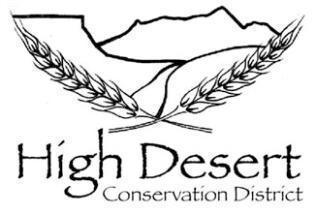 HIGH DESERT CONSERVATION DISTRICTBOARD OF SUPERVISORS MEETING: AUGUST MINUTES                                     August 9th, 2022 4:00-6:00 pm                                                 628 W. 5th StreetPlanting Seeds of Inspiration to Promote Conscious Stewardship of our Natural ResourcesCALL TO ORDER  -The meeting was called to order at 4:00 pm.  Present: Adam Kackstetter, David Temple, Suzanne Aikin, Gretchen Rank (via Zoom), Neva Connolly, Scott Watson.  INTRODUCTION OF VISITORS:  Scott Watson was in attendance.  APPROVAL OF AGENDA:  Weed barrier prices was added to the agenda under “New Business.”  Suzanne Aikin made a motion to accept the amended August agenda; seconded by Adam Kackstetter.  Motion PassedAPPROVAL OF JULY MINUTES:   Suzanne Aikin made a motion to accept the minutes as presented; seconded by Adam Kackstetter.  Motion PassedFINANCIALS:  Financials were reviewed.  Gretchen Rank explained that two of the funding grants that the district is operating on are based on reimbursement after expenditure, and that the HDCD budget will balance once the grants expenditures of $14,000 are reimbursed.  REPORTSPresident –  David Temple reported that he is working with Bonnie Loving on Russian olive removal.  David had also reviewed the DCT applications that had been submitted and gave the district manager a list of his top 5 for interview consideration.  Vice President – No updateActing Interim Treasurer –  Suzanne Aikin reviewed the financials.  She has been keeping attuned to the interest rates and has advised against investing into bonds at this time.  Secretary-    Members at large- no updateSTAFF REPORTSNRCS – no updateExecutive Director- Gretchen Rank–staff report attached.District Manager:  Neva Connolly–staff report attachedConservation Technician:   n/a NEW BUSINESSCSCB 2023 DCT Grant Application:  Adam Kackstetter made a motion to apply for the Colorado State Conservation Board District Conservation Technician Grant for 2023; seconded by Suzanne Aikin.  Motion passed.   No Till Drill:  The seed drill needs new tires and a small chain repair.  The drill is out for repair.  Weed Barrier:  The Board discussed increasing the cost of the weed barrier due to rising supplier costs and to be more inline with the “big box” stores prices.  Suzanne Aikin made a motion to increase the cost of the weed barrier as such:  3-ft roll: $95, 4-ft roll: $135, 6-ft roll: $195; seconded by Adam Kackstetter.  Motion passed.  OLD BUSINESSSeedling Sales:  The Board briefly discussed options for wholesale seedlings local to the area.  No decisions were made.  Updates on Programs- (Discussion):  Neva Connolly gave a brief update on the soil health program.  The Board discussed various ideas for an equipment grant (due August 30th), including a crimper roller, biotiller, flail mower, and chipper.  A workshop on landscaping without using plastic weed barrier was mentioned.  Demonstration/Drought Grant 2022-Soil Workshops:  Board briefly discussed bringing Ray Archuleta back to Cortez for a two-day soil health workshop.  OTHER BUSINESSBoard Member mileage and time tracking--Board members submitted their July mileage and time reports.  ADJOURN – David Temple adjourned the meeting at 6:15pm.                                            The Public was invited to attend this meeting.NEXT WORKGROUP MEETING: Location: TBANEXT MEETING: September 13th, 2022          In Person at the NRCS office (outside)    4:00-6:00